ПЛАТНЫЕ ОБРАЗОВАТЕЛЬНЫЕ УСЛУГИ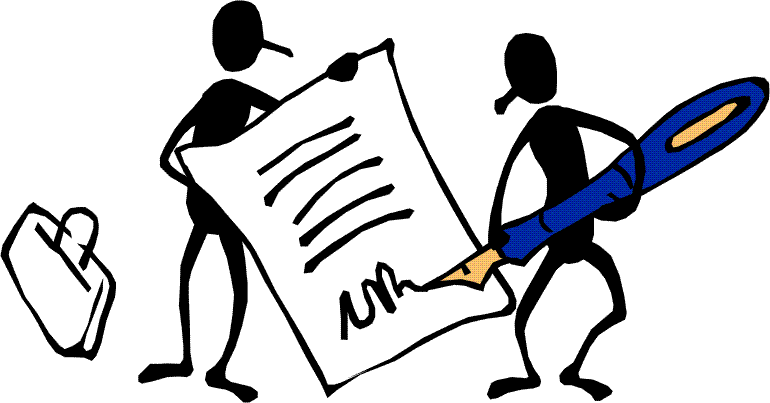 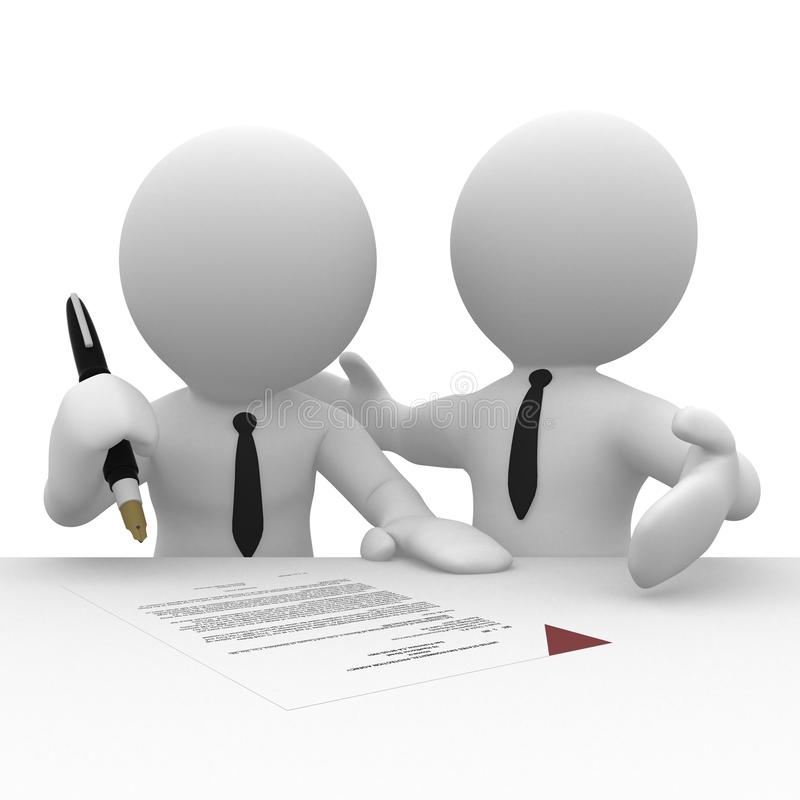 Все обучение в  ЧОУ ДПО "СЗИДПО" является платным. Платные образовательные услуги оказываются в соответствии с положением (правилами) об оказании платных образовательных услуг. Финансирование из федерального, бюджета Вологодской области и бюджета города Вологды не осуществляется.Правила оказания платных образовательных услуг приняты в 2012 году (в настоящее время идет переработка данных правил).При подаче заявления от кандидаты в обучающиеся или заявки от юридического лица или индивидуального предпринимателя с ними заключается договор об оказании образовательных услуг.Примерные формы договоров приведены ниже:- примерная форма договора с юридическим лицом;- примерная форма договора с физическим лицом.Для физических лиц выдается квитанция для оплаты через любое удобное отделение банка, юридическим лицам и индивидуальным предпринимателям, в зависимости от условий договора выставляется счет.Исключения из стандартного (типового) договора:1. Юридические службы и должностные лица любой организации вправе внести в договор допустимые исключения, изменения и дополнения. Указанные позиции оформляются протоколом разногласий.2. При заключении договоров (контрактов) об оказании образовательных услуг, извещения по которым были опубликованы на официальном сайте "Единая информационная система в сфере закупок" путем подачи котировочных заявок, участия в запросе предложений, электронных аукционах и другие формы, применяется форма договора опубликованная заявителем услуг (Закупщиком, Заказчиком).3. При заключении договоров с корпоративными заказчиками "Газпром", "Транснефть", "Российские железные дороги", "Мегафон" и другими организациями может применяться договорная форма, установленная локальными нормативными актами в этих организациях и их структурных подразделениях и филиалах.